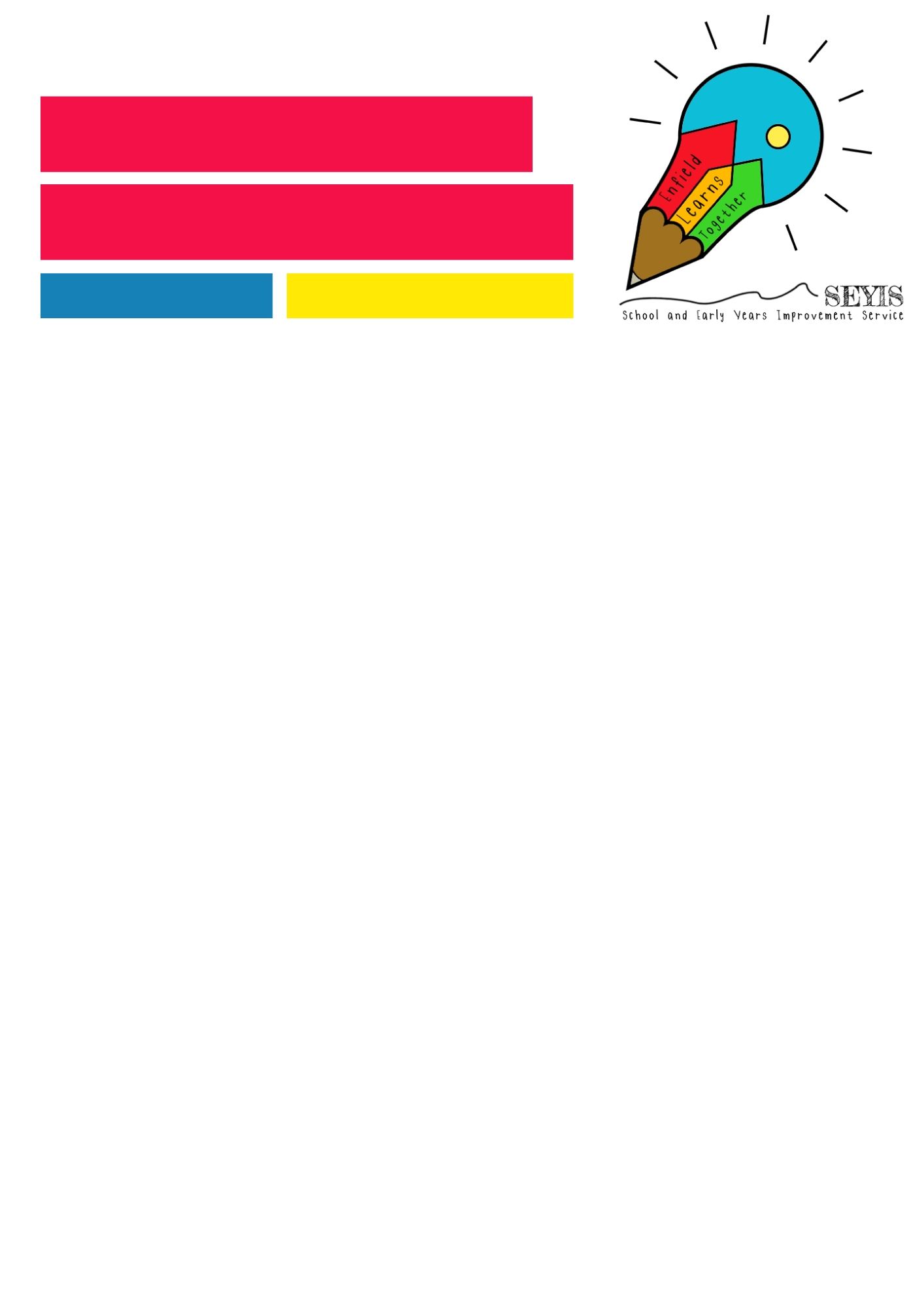 Enfield School and Early Years Improvement Service are running weekly maths challenges for children and familiesYou can take part from home or, if your parents/carers are key workers,from school.Challenge 1Make a tangramSuggested age range: 5-11Follow the instructions on the video to make your own tangram.https://www.youtube.com/watch?v=pBh83hXib04What different shapes and animals can you make with your tangram? If you search for tangram shapes on the internet there are lots of ideas.Why not send us a picture of what you have done? Email a photograph of your tangram with a completed application form with Maths Challenge 1 written in the subject line to:Enfieldlearnstogether@centralenfieldclc.org.uk Please do not include children in the photograph.All photographs submitted will be displayed on an online gallery and you will be sent a link to the gallery when the pictures are uploaded 